	   Sunday, August 25, 2013	   Monday, August 26, 2013	   Tuesday, August 27, 2013	   Wednesday, August 28, 2013	   Thursday, August 29, 2013	   Friday, August 30, 2013	   Saturday, August 31, 20136:00AMHome Shopping  Shopping program.6:30AMHome Shopping  Shopping program.7:00AMHome Shopping  Shopping program.7:30AMNaked City: Make Believe Man (R)  A South American kidnaps a Bowery bum, the look-alike of a heroic colonel, in a scheme to gain financial backing for a revolution. Starring HORACE MCMAHON, PAUL BURKE, HARRY BELLAVER and NANCY MALONE.PG8:30AMHome Shopping  Shopping program.9:00AMHome Shopping  Shopping program.9:30AM7TWO Sunday Movie Matinee: The Gallant Blade (R) (1948)  A devoted lieutenant and master swordsman seek to protect a popular French general from being assassinated by his military rivals. Starring LARRY PARKS, MARGUERITE CHAPMAN, VICTOR JORY, GEORGE MACREADY and EDITH KING.G11:15AMJames Martin's Brittany: Lamballe (R)    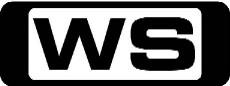 James and guest chef Lawrence Keogh prepare a delicious meal of lamb, sweet black pudding, pears, pear liquor, creamy fromage frais, leeks and gateaux Bordeaux.PG11:45AMThe Edible Garden: Peas And Beans (R)    Alys Fowler attempts to avoid shop- bought fruit and vegetables and live off her own home-grown produce. Using peas and beans from the garden, she makes broad bean falafels and pea shoot cocktails.G12:15PMGary Rhodes' Local Food Heroes: North West (R)    Chef Gary Rhodes visits the North West as he continues his search for small businesses that put the finest food on our plates.G1:15PMChefs: Put Your Money Where Your Mouth Is: Windsor Racecourse (R)    Putting their reputations and their own money on the line, two celebrity chefs go head-to-head buying food, preparing dishes and selling them to diners at some of the country's most diverse restaurants.PG2:15PMHome and Away Catch-Up (R) (HAW6-956-960) 'CC'    Miss Home and Away this week? Catch up on 7TWO!PG  (A,S)4:30PM7TWO Carry On Movie: That's Carry On (R) (1979)  Kenneth Williams and Barbara Windsor introduce the best bits of the Carry Ons.PG  (N,S)6:30PMThe Vicar Of Dibley: Spring (R) 'CC' Alice is busy arranging the christening for her and Hugo's new baby girl. And Geraldine gets a surprise proposition. Starring DAWN FRENCH, GARY WALDHORN, EMMA CHAMBERS, JAMES FLEET and ROGER LLOYD-PETER.PG (S,L)7:30PMFawlty Towers: The Anniversary (R) 'CC'  Sybil thinks that Basil has forgotten their fifteenth wedding anniversary but he is secretly arranging a surprise party. Starring JOHN CLEESE, PRUNELLA SCALES, ANDREW SACHS and CONNIE BOOTH.PG8:20PMEscape To The Country: Dorset    **NEW EPISODE**Alistair Appleton helps a couple with a healthy budget find a property in in Dorset to rival their current lakeside Villa in Italy.G9:20PMEscape To The Country: Industrial Conversions (R)    **DOUBLE EPISODE**Jules Hudson takes a look back through the archives at the best industrial conversions featured on past programmes.G10:20PMHomes Under The Hammer    **NEW EPISODE**Martin & Lucy visit a three bedroom house in London, a two bedroom house in Cornwall and a three bedroom flat in Wiltshire.G11:40PMThe Shield: Tapa Boca (R) 'CC'    The Barn mobilises to find the baby that was cut out of a pregnant murder victim's body. Starring MICHAEL CHIKLIS, CATHERINE DENT, WALTON GOGGINS, MICHAEL JACE and KENNETH JOHNSON.M  (V,A)12:40AM7TWO Late Movie: The Gallant Blade (R) (1948)  A devoted lieutenant and master swordsman seeks to protect a popular French general from being assassinated by his military rivals. Starring LARRY PARKS, MARGUERITE CHAPMAN, VICTOR JORY, GEORGE MACREADY and EDITH KING.G2:30AMAnimal Academy (R)    Sarah and Jeremy explore Ron Wilson's Alternative Healing methods. Carol Downer keeps bees just around the corner from the Sky Tower and Deborah checks out a litter of gorgeous Oci-cat Kittens.PG3:00AMJames Martin's Brittany: Lamballe (R)    James and guest chef Lawrence Keogh prepare a delicious meal of lamb, sweet black pudding, pears, pear liquor, creamy fromage frais, leeks and gateaux Bordeaux.PG3:30AMThe Edible Garden: Peas And Beans (R)    Alys Fowler attempts to avoid shop- bought fruit and vegetables and live off her own home-grown produce. Using peas and beans from the garden, she makes broad bean falafels and pea shoot cocktails.G4:00AMChefs: Put Your Money Where Your Mouth Is: Windsor Racecourse (R)    Putting their reputations and their own money on the line, two celebrity chefs go head-to-head buying food, preparing dishes and selling them to diners at some of the country's most diverse restaurants.PG5:00AMGary Rhodes' Local Food Heroes: North West (R)    Chef Gary Rhodes visits the North West as he continues his search for small businesses that put the finest food on our plates.G6:00AMHome Shopping  Shopping program.6:30AMHome Shopping  Home Shopping7:00AMGhosts Of Time: Pirates Ahoy (R) 'CC'    Four teenagers and an eccentric old ghost go on a series of time-travelling adventures in a shape-shifting house.C7:30AMMatch It 'CC'    Jack Yabsley hosts this fast-paced show where teams use cool touch-screen technology to match words and pictures to answer quiz questions, and play for the chance to become MATCH IT champions!C8:00AMToybox: Stinky (R) 'CC'    Watch the toys come alive when we open the lid to a fantasy world full of fun, music, learning and adventure!P8:30AMDesigning Women: Anthony, Jr. (R)  Anthony's fabrication of a pedigree family to impress his girlfriend's parents is shattered when he gets some surprising news. Starring DIXIE CARTER, DELTA BURKE, ANNIE POTTS, JEAN SMART and MESHACH TAYLOR.PG9:00AMHome And Away - The Early Years (R) 'CC'  Adam and Sam have a plan of concealment. Blake and Meg make a brave decision. Starring RICHARD NORTON, RYAN CLARK, MAT STEVENSON and CATHY GODBOLD.G9:30AMSons And Daughters (R) 'CC'  Beryl finds her marriage threatened by an old enemy.G10:00AMCoronation Street    Bev tries and fails to persuade Deirdre and Liz to talk Shelley out of the wedding.PG10:30AMStep By Step: The Half Monty (R)  When Rich and J.T. need money for a ski trip, they enter a male-stripper contest rather than admit that they are penniless. Starring PATRICK DUFFY, SUZANNE SOMERS, STACI KEANAN, BRANDON CALL and ANGELA WATSON.PG11:00AMBallykissangel: Getting Better All The Time (R) 'CC'    Barry, an old friend of Vincent’s, arrives in Ballykissangel with his girlfriend, Lyn. Barry and Lyn want to get married and Vincent has agreed to conduct the service. But it turns out that Barry has been married before and therefore can’t be married again in the eyes of the Church. Starring TINA KELLEGHER.PG12:00PMHamish Macbeth: In Search Of A Rose (R) 'CC'  When a man disappears and Lachie Jr. starts dredging up cattle cake from the sea, Hamish puts on his diving apparatus to investigate in the deep. Starring ROBERT CARLYLE, RALPH RIACH, SHIRLEY HENDERSON, BARBARA RAFFERTY and VALERIE GOGAN.PG1:00PMDangerfield: Harvest Time (R) 'CC'    Bailey, a troublesome small-time crook turned police supergrass, is in hiding in a police safe house deep in the Warwickshire countryside. DI Cramer has to babysit him. Starring NIGEL HAVERS and JANE GURNETT.M2:00PM7TWO Mid Arvo Movie: Multiplicity (R) (1996)  An overworked husband and father is approached by a geneticist who offers to clone him. However, is this a solution or another problem? Starring MICHAEL KEATON, ANDIE MACDOWELL, ZACK DUHAME, EUGENE LEVY and ANN CUSACK.PG  (L,S)4:30PMWho's The Boss?: Road Scholar (R) 'CC' Samantha and Tony take a road trip to check out area universities, but Sam's heart is set on college in California. Starring TONY DANZA, JUDITH LIGHT, KATHERINE HELMOND, ALYSSA MILANO and DANNY PINTAURO.PG 5:00PMHomes Under The Hammer (R)   Martin and Lucy visit a grand but run-down three bedroom house in Cardiff, a three bedroom property in Southampton with a great view and a flat in Maida Vale, north-west London.G 6:30PMBargain Hunt: Derby (R)    King Henry VIII and Katherine Parr make a guest appearance at Derby University Antiques Fair, with the assistance of experts David Barby and Mark Stacey.G7:00PMSeven News at 7 'CC'                 Mark Ferguson and Sarah Cumming present the latest news and weather from around Australia and overseas.NC 7:30PMMighty Ships: Umiak 1 'CC'    Umiak I is the most powerful, highest- rated ice-breaking bulk carrier in the world. On this winter voyage, we capture every challenge aboard as the crew tackle the problems all on their own.G8:30PMBlue Murder: Desperate Measures (R) 'CC'    Janine investigates the death of a doctor and when one of his colleagues disappears shortly after, she worries that all of the surgery's staff may be in danger. Starring CAROLINE QUENTIN, IAN KELSEY, PAUL LOUGHRAN, NICHOLAS MURCHIE and RHEA BAILEY.M  (V,A)9:40PMWaking The Dead: Mask Of Sanity - Part 1 'CC'    **DOUBLE EPISODE**The cold case team re-investigates three murders when the personal effects of all three victims are anonymously sent to one of the widows. Starring TREVOR EVE, SUE JOHNSTON, WIL JOHNSON, FELICITE DU JEU and TARA FITZGERALD.AV  (V)10:45PMWaking The Dead: Mask Of Sanity - Part 2 'CC'    **DOUBLE EPISODE** Another murder has been committed and Boyd knows he must track down the killer before he strikes again. Does the answer lie in events at the children's home many years ago? Starring TREVOR EVE, SUE JOHNSTON, WIL JOHNSON, FELICITE DU JEU and TARA FITZGERALD.AV  (V,A)11:50PMThe Shield: Trophy (R) 'CC'    Kavanagh uses an investigation into the sale of stolen pharmaceuticals to ambush Vic and his team. Starring MICHAEL CHIKLIS, CATHERINE DENT, WALTON GOGGINS, MICHAEL JACE and KENNETH JOHNSON.M  (V)12:40AMBargain Hunt: Derby (R)    King Henry VIII and Katherine Parr make a guest appearance at Derby University Antiques Fair, with the assistance of experts David Barby and Mark Stacey.G1:30AMBallykissangel: Getting Better All The Time (R) 'CC'    Barry, an old friend of Vincent’s, arrives in Ballykissangel with his girlfriend, Lyn. Barry and Lyn want to get married and Vincent has agreed to conduct the service. But it turns out that Barry has been married before and therefore can’t be married again in the eyes of the Church. Starring TINA KELLEGHER.PG2:30AMHamish Macbeth: In Search Of A Rose (R) 'CC'  When a man disappears and Lachie Jr. starts dredging up cattle cake from the sea, Hamish puts on his diving apparatus to investigate in the deep. Starring ROBERT CARLYLE, RALPH RIACH, SHIRLEY HENDERSON, BARBARA RAFFERTY and VALERIE GOGAN.PG3:30AMDesigning Women: Anthony, Jr. (R)  Anthony's fabrication of a pedigree family to impress his girlfriend's parents is shattered when he gets some surprising news. Starring DIXIE CARTER, DELTA BURKE, ANNIE POTTS, JEAN SMART and MESHACH TAYLOR.PG4:00AM(Tuesday August 27)Homes Under The Hammer (R)   Martin and Lucy visit a grand but run-down three bedroom house in Cardiff, a three bedroom property in Southampton with a great view and a flat in Maida Vale, north-west London.G 5:00AMCoronation Street    (R)Bev tries and fails to persuade Deirdre and Liz to talk Shelley out of the wedding.PG5:30AMHarry's Practice (R) 'CC'  Join Dr Harry Cooper and Dr Katrina Warren for everything you need to know about animals.G6:00AMHome Shopping  Shopping program.6:30AMHome Shopping  Home Shopping7:00AMGhosts Of Time: As Luck Would Have It (R) 'CC'    Four teenagers and an eccentric old ghost go on a series of time-travelling adventures in a shape-shifting house.C7:30AMMatch It 'CC'    Jack Yabsley hosts this fast-paced show where teams use cool touch-screen technology to match words and pictures to answer quiz questions, and play for the chance to become MATCH IT champions!C8:00AMToybox: Prickly Present (R) 'CC'    Watch the toys come alive when we open the lid to a fantasy world full of fun, music, learning and adventure!P8:30AMDesigning Women: Killing All The Right People (R)  A friend enlists the Sugarbaker firm's services for an unusual project: he is dying of AIDS and wants them to design his funeral. Starring DIXIE CARTER, DELTA BURKE, ANNIE POTTS, JEAN SMART and MESHACH TAYLOR.PG9:00AMHome And Away - The Early Years (R) 'CC'  The mystery surrounding Meg deepens. The long wind-up of Adam begins. Starring RICHARD NORTON, MAT STEVENSON and CATHY GODBOLD.G9:30AMSons And Daughters (R) 'CC'  Alison uses a psychic link to turn the tables on Pamela. Starring PAT MCDONALD, IAN RAWLINGS, LEILA HAYES, BRIAN BLAIN and DANNY ROBERTS.G10:00AMCoronation Street    Gail's cross when Keith's pig escapes into her garden again. The wedding takes place, but will Shelley say I do?PG10:30AMStep By Step: And Justice For Some (R)  After switching seats at a Bulls game, J.T.'s seat is drawn to win a new truck while Frank feels the truck should really be his. Starring PATRICK DUFFY, SUZANNE SOMERS, STACI KEANAN, BRANDON CALL and ANGELA WATSON.PG11:00AMBallykissangel: Smoke Signals (R) 'CC'    Father Mac is appalled when he learns of the wedding Father Sheahan officiated, Paul gets a tempting offerand someone is found taking cannabis from a nearby field. Starring NIALL TOIBIN, OWEN ROE, MARION O'DWYER, FRANKIE MCCAFFERTY and JOE SAVINO. PG12:00PMHamish Macbeth: Isobel Pulls It Off (R) 'CC'  Feeling dejected at apparent rejection by Hamish, Isobel revamps her image and goes for a big scoop for the paper with the dashing Gary Ross. Starring ROBERT CARLYLE, RALPH RIACH, SHIRLEY HENDERSON, BARBARA RAFFERTY and VALERIE GOGAN.PG1:00PMDangerfield: Double Helix (R) 'CC'    Paige tries to comfort Cramer’s mother as his police colleague lies critically ill in hospital following the shooting. Starring NIGEL HAVERS and JANE GURNETT.M2:00PM7TWO Mid Arvo Movie: The Notorious Landlandy (R) (B&W) (1962)  An American junior diplomat in London rents a house from a woman suspected of murdering her husband, and falls in love with her. Starring FRED ASTAIRE, KIM NOVAK, JACK LEMMON, LIONEL JEFFRIES and ESTELLE WINWOOD.PG  (V)5:00PMHomes Under The Hammer (R)   Martin and Lucy visit a three bed auction opportunity in South Wales, a two bed terrace in North London hiding with something in the woodwork and a semi with a large crack in Wigan.G 6:00PMBargain Hunt: Newark 5 (R)   It is a day of mixed fortunes as a pair of brothers take on their father and grandfather in Newark. And to add extra bite to the rivalry, the family have devised their own forfeits for the losing team!G 7:00PMSeven News at 7 'CC'                 Mark Ferguson and Sarah Cumming present the latest news and weather from around Australia and overseas.NC 7:30PMHighway Cops (R) 'CC'    A routine stop turns rough in Nelson and a drunken Brazilian has a close shave with his girlfriend in Queenstown.PG8:00PMMotorway Patrol (R) 'CC'    Officers pursue an out-of-control car, a man is caught on camera disobeying orders and an angry man who has forgotten his manners.PG8:30PMAir Crash Investigations: Dead Tired (R) 'CC'    On approach to the airport, Flight 3407 suddenly loses altitude and crashes into a suburban home. It is the worst crash in the US in more than seven years. Investigators must determine what went wrong.PG9:30PMAir Crash Investigations: Blow Out (R) 'CC'    Minutes after take off, disaster strikes for a British Airways flight when the windshield is blown out along with the pilot. Join investigators as they uncover the cause of the disaster.PG10:30PMI Shouldn't Be Alive: Boys Adrift (R) 'CC'    Josh Long and Troy Driscoll are shark fishing off the South Carolina shore when a rip tide sweeps them miles out to sea. How do they survive?M  (A)11:45PMThe Shield: Rap Payback (R) 'CC'    The Strike Team suspects a drug dealer of being involved in a gang turf war, and Claudette and Dutch get a break in their case. Starring MICHAEL CHIKLIS, CATHERINE DENT, WALTON GOGGINS, MICHAEL JACE and KENNETH JOHNSON.M12:45AMBargain Hunt: Newark 5 (R)    It is a day of mixed fortunes as a pair of brothers take on their father and grandfather in Newark. And to add extra bite to the rivalry, the family have devised their own forfeits for the losing team!G1:40AMBallykissangel: Smoke Signals (R) 'CC'    Father Mac confronts Vincent when he finds out that Lyn and Barry are married. Vincent doesn’t handle it very well. Meanwhile Louis’s dog becomes ill and he calls Siobhan. After examining the dog, she finds some strange plants growing near Louis’s house  on the mountain. Starring TINA KELLEGHER.PG2:30AMHamish Macbeth: Isobel Pulls It Off (R) 'CC'  Feeling dejected at apparent rejection by Hamish, Isobel revamps her image and goes for a big scoop for the paper with the dashing Gary Ross. Starring ROBERT CARLYLE, RALPH RIACH, SHIRLEY HENDERSON, BARBARA RAFFERTY and VALERIE GOGAN.PG3:30AMDesigning Women: Killing All The Right People (R)  A friend enlists the Sugarbaker firm's services for an unusual project: he is dying of AIDS and wants them to design his funeral. Starring DIXIE CARTER, DELTA BURKE, ANNIE POTTS, JEAN SMART and MESHACH TAYLOR.PG4:00AM(Wednesday August 28)Homes Under The Hammer (R)   Martin and Lucy visit a three bed auction opportunity in South Wales, a two bed terrace in North London hiding with something in the woodwork and a semi with a large crack in Wigan.G 5:00AMCoronation Street    (R)Gail's cross when Keith's pig escapes into her garden again. The wedding takes place, but will Shelley say I do?PG5:30AMHarry's Practice (R) 'CC'  Join Dr Harry Cooper and Dr Katrina Warren for everything you need to know about animals.G6:00AMHome Shopping  Shopping program.6:30AMHome Shopping  Home Shopping7:00AMGhosts Of Time: Work Like An Egyptian (R) 'CC'    The kids and Theo find themselves in Ancient Egypt where they try to return a pen, which they discover belongs to a girl, Amunet, who wants to become a scribe.C7:30AMMatch It 'CC'    Jack Yabsley hosts this fast-paced show where teams use cool touch-screen technology to match words and pictures to answer quiz questions, and play for the chance to become MATCH IT champions!C8:00AMToybox: Bus Service 'CC'    Watch the toys come alive when we open the lid to a fantasy world full of fun, music, learning and adventure!P8:30AMDesigning Women: Half An Air Bubble Off (R)  Bernice Clifton announces she is entering a beauty contest for senior citizens and needs their advice and sponsorship. Starring DIXIE CARTER, DELTA BURKE, ANNIE POTTS, JEAN SMART and MESHACH TAYLOR.PG9:00AMHome And Away - The Early Years (R) 'CC'  Time is running out for Meg and Blake. A letter has arrived from Simon's father. Starring RICHARD NORTON and CATHY GODBOLD.G9:30AMSons And Daughters (R) 'CC'  Michael gives Pamela new ammunition in her fight to win Nick.G10:00AMCoronation Street    Charlie's furious at being publicly humiliated. The race between the Cockerel and the Fox takes place.PG10:30AMStep By Step: The Understudy (R)  Miffed over only being an understudy at the local theatre, Al quickly regrets her angry decision to not learn the role. Dana seeks to help Lilly realize her full intellectual potential. Starring PATRICK DUFFY, SUZANNE SOMERS, STACI KEANAN, BRANDON CALL and ANGELA WATSON.PG11:00AMDown To Earth: The Great Escape (R)    Florist Brian Addis sets off for work one morning about to meet a man who will change his life forever. Starring PAULINE QUIRKE, WARREN CLARKE, ELLIE BEAVEN, TOBY ROSS-BRYANT and ALEXANDRA STONE.PG12:00PMHamish Macbeth: Radio Lochdubh (R) 'CC'  Lachie Jr. and Jubel set up a pirate radio station, but when the authorities order the station shut down, the lads take the station on the road in a van they've fitted up for just such an eventuality. Starring ROBERT CARLYLE, RALPH RIACH, SHIRLEY HENDERSON, BARBARA RAFFERTY and VALERIE GOGAN.PG  (S,H,A)1:00PMDangerfield: Gas Man (R) 'CC'  Paige and Cramer are about to leave for London for Cramer’s bravery commendation when there is a major gas explosion in the centre of Warwick. Starring NIGEL HAVERS, JANE GURNETT, NICOLA COWPER, IDRIS ELBA and HILARY MACLEAN.M2:00PM7TWO Mid Arvo Movie: The Outlaws Is Coming (R) (B&W) (1965)  The Three Stooges get mixed up in a battle between gunslingers and Indians after a stint with the Preservation of Wildlife Society. Starring LARRY FINE, MOE HOWARD, JOE DE RITA, ADAM WEST and NANCY KOVACK.G4:00PMPerfect Strangers: Up, Up And Away - Part 1 (R) After a balloon flight provokes Mary Anne's labour, Jennifer decides to take a balloon flight to get her labour started. Starring BRONSON PINCHOT, MARK LINN-BAKER, REBECA ARTHUR and MELANIE WILSON.G 4:30PMWho's The Boss?: Beautician Heal Thyself (R) 'CC' When Tony's friend Al opens a hair salon, Tony tries to help him improve his 'people skills,' but is baffled when Al quits. Starring TONY DANZA, JUDITH LIGHT, KATHERINE HELMOND, ALYSSA MILANO and DANNY PINTAURO.PG 5:00PMHomes Under The Hammer (R)   Martin and Lucy visit a bungalow in Derby, an untouched Victorian property in London and a terrace in South Wales.G 6:00PMBargain Hunt: Scotland 9 (R)   Bargain Hunt takes the high road to an Edinburgh antiques fair, where two family teams clamour for glory with experts Kate Bliss and Paul Laidlaw.G 7:00PMSeven News at 7 'CC'                 Mark Ferguson and Sarah Cumming present the latest news and weather from around Australia and overseas.NC 7:30PMBest House On The Street: Kingsbury    **NEW EPISODE** **FINAL**A couple want to completely transform their 1930s house. Will Charlie agree with their plans to create their dream of a contemporary open-plan living area?PG8:30PMFantasy Homes by the Sea: Sandbanks    **NEW EPISODE**Alistair Appleton is on the Jurassic Coast to help a couple find their dream property in the exclusive Sandbanks area. They have a budget of up to 5 million pounds and it looks like they will need it.G9:30PM60 Minute Makeover: Colwyn Bay    **NEW EPISODE**The team head to Colwyn Bay to help a family who have moved to the Welsh countryside in search of 'the good life'. They found a great house, but haven't a clue how to combine their modern family with their new country home.G10:30PMHomes Under The Hammer    **NEW EPISODE**Martin and Lucy visit a former chapel in Wales, a semi detached house in Stoke-on-Trent and a two bedroomed flat in Edinburgh.G11:45PMThe Bill: Kick Off: Britanniamania Pt. 3 (R) 'CC'  The England game is on, and Britannia is set for a battle with the 'Dogs of War', an opposing European gang of hooligans. Starring STEVEN HARTLEY, MARK WINGETT, MATTHEW CROMPTON, HOLLY DAVIDSON and GARY GRANT.M1:00AMBargain Hunt: Scotland 9 (R)    Bargain Hunt takes the high road to an Edinburgh antiques fair, where two family teams clamour for glory with experts Kate Bliss and Paul Laidlaw.G2:00AMHome Shopping  Shopping program.2:30AMHome Shopping  Shopping program.3:00AMHome Shopping  Shopping program.3:30AMSons And Daughters (R) 'CC'  Jeff's obsession to do well at the Championships compromises his integrity and sense of sportsmanship. Irene is a mystery woman in more ways than one. Starring PAT MCDONALD, IAN RAWLINGS, LEILA HAYES, BRIAN BLAIN and DANNY ROBERTS.G4:00AM(Thursday August 29)Homes Under The Hammer (R)   Martin and Lucy visit a bungalow in Derby, an untouched Victorian property in London and a terrace in South Wales.G 5:00AMCoronation Street    (R)Charlie's furious at being publicly humiliated. The race between the Cockerel and the Fox takes place.PG5:30AMHarry's Practice (R) 'CC'  Join Dr Harry Cooper and Dr Katrina Warren for everything you need to know about animals.G6:00AMHome Shopping  Shopping program.6:30AMHome Shopping  Home Shopping7:00AMGhosts Of Time: Ghost Writer (R) 'CC'    Four teenagers and an eccentric old ghost go on a series of time-travelling adventures in a shape-shifting house.C7:30AMMatch It 'CC'    Jack Yabsley hosts this fast-paced show where teams use cool touch-screen technology to match words and pictures to answer quiz questions, and play for the chance to become MATCH IT champions!C8:00AMToybox: Robo-Box 'CC'    Watch the toys come alive when we open the lid to a fantasy world full of fun, music, learning and adventure!P8:30AMDesigning Women: Dash Goff, The Writer (R)  Suzanne's ex-husband, writer Dash Goff, turns up in her life just in time to announce that he is contemplating suicide. Starring DIXIE CARTER, DELTA BURKE, ANNIE POTTS, JEAN SMART and MESHACH TAYLOR.PG9:00AMHome And Away - The Early Years (R) 'CC'  Alf discovers why Simon is leaving Summer Bay. Blake refuses to accept Meg's rejection. Starring RAY MEAGHER, RICHARD NORTON and CATHY GODBOLD.G9:30AMSons And Daughters (R) 'CC'  Debbie is stunned by an unexpected offer. Carol gives Wayne a way out of his misery.   Starring PAT MCDONALD, IAN RAWLINGS, LEILA HAYES, BRIAN BLAIN and DANNY ROBERTS.G10:00AMCoronation Street    With Charlie gone Bev agrees to move back in to the Rovers and her old job.PG10:30AMStep By Step: We're In The Money (R)  After traveling around the world for a year, Cody returns with gifts for the family, but a check for Frank and Carol leaves them arguing over how to spend it. Starring PATRICK DUFFY, SUZANNE SOMERS, STACI KEANAN, BRANDON CALL and ANGELA WATSON.PG11:00AMDown To Earth: In At The Deep End (R)    As the Addis family begin to settle into Phillishayes, country life is proving to be a bit of a steep learning curve. Starring PAULINE QUIRKE, WARREN CLARKE, ELLIE BEAVEN, TOBY ROSS-BRYANT and ALEXANDRA STONE.PG12:00PMHamish Macbeth: No Man Is An Island (R) 'CC'  Feeling gutted and guilty after the death of Alex, Hamish leaves the village and seeks solitude on a deserted island. Starring ROBERT CARLYLE, RALPH RIACH, SHIRLEY HENDERSON, BARBARA RAFFERTY and VALERIE GOGAN.M  (A)1:00PMDangerfield: Instinct (R) 'CC'  When a woman runs screaming through the streets of Warwick with acid burns to her arms and legs, she fears her attacker is the same man who kidnapped her seven years ago. Starring NIGEL HAVERS, JANE GURNETT, NICOLA COWPER, IDRIS ELBA and HILARY MACLEAN.M2:00PM7TWO Mid Arvo Movie: Murderer's Row (R) (1966)  A charismatic agent fakes his death in order to stop Dr Solaris from using a weapon so destructive, it could destroy an entire continent. Starring DEAN MARTIN, ANN-MARGRET, KARL MALDEN, CAMILLA SPARV and JAMES GREGORY.PG  (V,S)4:30PMWho's The Boss?: Sit Down And Be Counted (R) 'CC' The family revisits their most unforgettable moments. Starring TONY DANZA, JUDITH LIGHT, KATHERINE HELMOND, ALYSSA MILANO and DANNY PINTAURO.PG 5:00PMHomes Under The Hammer (R)   Martin and Lucy visit a two bedroom detached Bungalow in need of renovation in Derby, a detached house in a sought after area in Middlesex and a former Baptist Chapel in Tunbridge Wells.G 6:00PMBargain Hunt: Lincoln 2 (R)   It's blondes versus brunettes on Bargain Hunt in Lincolnshire, but which team will come out on top? Expert Kate Bliss joins David Harper, who goes great guns with his bonus buy.G 7:00PMSeven News at 7 'CC'                 Mark Ferguson and Sarah Cumming present the latest news and weather from around Australia and overseas.NC 7:30PMBorderline (R) 'CC'  Tonight, a South African family's credibility is questioned at Auckland airport, finding new vineyard workers in Thailand and a young Colombian needs his immigration status sortedPG8:00PMCoastwatch (R) 'CC'    Tonight, there's panic in the harbour when paua gathering creates a mob scene. And, who gets the booby prize for tiny fish?PG8:30PMMedics On Call: Elite Medics    **NEW EPISODE**Angela joins the West Midlands CARE team to a family trapped in a house fire, and a traffic collision with an ambulance.PG9:30PMHornblower: Mutiny (R) 'CC'    Hornblower and his comrades come under the command of a revered but obviously mentally unstable captain and eventually must mutiny. Starring IOAN GRUFFUDD, ROBERT LINDSAY, DAVID WARNER, NICHOLAS JONES and PAUL MCGANN.M11:50PMThe Bill: Stand By Me: Britanniamania Pt. 4 (R) 'CC'    A series of dawn raids captures most of the Britannia gang, but Julian Napper and Gary Hughes are still at large. Starring STEVEN HARTLEY, KARL COLLINS, GARY GRANT, ANDREW PAUL and NATALIE ROLES.M1:00AMBargain Hunt: Lincoln 2 (R)    It's blondes versus brunettes on Bargain Hunt in Lincolnshire, but which team will come out on top? Expert Kate Bliss joins David Harper, who goes great guns with his bonus buy.G2:00AMDown To Earth: In At The Deep End (R)    As the Addis family begin to settle into Phillishayes, country life is proving to be a bit of a steep learning curve. Starring PAULINE QUIRKE, WARREN CLARKE, ELLIE BEAVEN, TOBY ROSS-BRYANT and ALEXANDRA STONE.PG3:00AMHamish Macbeth: No Man Is An Island (R) 'CC'  Feeling gutted and guilty after the death of Alex, Hamish leaves the village and seeks solitude on a deserted island. Starring ROBERT CARLYLE, RALPH RIACH, SHIRLEY HENDERSON, BARBARA RAFFERTY and VALERIE GOGAN.M  (A)4:00AM(Friday August 30)Homes Under The Hammer (R)   Martin and Lucy visit a two bedroom detached Bungalow in need of renovation in Derby, a detached house in a sought after area in Middlesex and a former Baptist Chapel in Tunbridge Wells.G 5:00AMCoronation Street    (R)With Charlie gone Bev agrees to move back in to the Rovers and her old job.PG5:30AMHome Shopping  Home Shopping6:00AMHome Shopping  Shopping program.6:30AMHome Shopping  Home Shopping7:00AMGhosts Of Time: The Good Egg (R) 'CC'    Four teenagers and an eccentric old ghost go on a series of time-travelling adventures in a shape-shifting house.C7:30AMMatch It 'CC'    Jack Yabsley hosts this fast-paced show where teams use cool touch-screen technology to match words and pictures to answer quiz questions, and play for the chance to become MATCH IT champions!C8:00AMToybox: Stuck On You 'CC'    Watch the toys come alive when we open the lid to a fantasy world full of fun, music, learning and adventure!P8:30AMDesigning Women: Heart Attacks (R)  Reese rivals and challenges his visiting buddy to an arm-wrestling contest and strains himself to the limit and suffers a heart attack. Starring DIXIE CARTER, DELTA BURKE, ANNIE POTTS, JEAN SMART and MESHACH TAYLOR.PG9:00AMHome And Away - The Early Years (R) 'CC'  Relations between Donald and Alf are strained.  Has Fin put her foot in it? Starring RAY MEAGHER and RICHARD NORTON.G9:30AMSons And Daughters (R) 'CC'  An unexpected turn of events determines the final victor in the battle between Alison and Pamela.G10:00AMCoronation Street    Sarah is sceptical about Phil's motive but leaves Phil and Gail to talk. Les discovers the truth but too late.PG10:30AMStep By Step: Movin' On Up (R)  When confronted with an offer to buy their home, the prospect of moving to a new house excites everyone in the family but Lilly. Starring PATRICK DUFFY, SUZANNE SOMERS, STACI KEANAN, BRANDON CALL and ANGELA WATSON.PG11:00AMDown To Earth: O Best Beloved (R)    Flowers are growing, and the farm is thriving but Sarah has gone missing. Convinced she's gone back to her boyfriend, Faith and her mother-in-law, frantically race back to London. Starring PAULINE QUIRKE, WARREN CLARKE, ELLIE BEAVEN, TOBY ROSS-BRYANT and ALEXANDRA STONE.PG12:00PMHamish Macbeth: The Lochdubh Deluxe (R) 'CC'  Hamish fails to convince the villagers that aliens from outer space have stolen Rory's late Aunt Ella from the burial ground. Starring ROBERT CARLYLE, RALPH RIACH, SHIRLEY HENDERSON, BARBARA RAFFERTY and VALERIE GOGAN.PG  (A)1:00PMDangerfield: Chasing Shadows (R) 'CC'  A distraught woman, Ellie, crashes into the side of a parked car, and is arrested for drink driving. Paige and Cramer are called in, and Cramer has to restrain Ellie, who launches a formal complaint after suffering a miscarriage on police premises. Starring NIGEL HAVERS, JANE GURNETT, IDRIS ELBA and HILARY MACLEAN.M2:00PM7TWO Mid Arvo Movie: The Jolson Story (R) (1947)  Follow the idealised career of singer Al Jolson, a Jewish boy who goes against the will of his father in order to be in showbiz. Starring LARRY PARKS, EVELYN KEYES, WILLIAM DEMAREST, BILL GOODWIN and SCOTTY BECKETT.G5:00PMHomes Under The Hammer (R)   Martin and Lucy visit a property in Wales with rather steep stairs, a flat in London with lots of period features and a house in Watford with an enormous cellar.G 6:00PMBargain Hunt: Derby (R)   Tim Wonnacott heads off to an antique fair at Derby University in search of bargains. The red and blue teams hunt down an unusual collection of items with the help of experts Mark Stacey and David Barby.G 7:00PMSeven News at 7 'CC'                 Mark Ferguson and Sarah Cumming present the latest news and weather from around Australia and overseas.NC 7:30PMBetter Homes And Gardens 'CC'    Details TBA. G8:30PMEscape To The Country: Cornwall    **NEW EPISODE**Jonnie Irwin heads to Cornwall to help two retirees find a seaside retreat with space outside to build a boat and store some classic cars.G9:30PMBritain's Empty Homes: Fiona Power    **NEW EPISODE**Jules Hudson meets a woman looking for a new home along the south coast. He takes her to view properties within her guidelines and offers advice on how vacant houses can make her money go further.PG10:10PMCowboy Builders: Bolton And Sheffield Revisited    **NEW EPISODE** **FINAL**Melinda and Dominic follow up on two of their favourite stories, from Bolton and Sheffield, to see what has happened since the victims of cowboy builders were featured on the show.PG11:10PMFour In A Bed: The Queens Hotel    **NEW EPISODE**Julia Grant welcomes guests to her budget B&B The Queens Hotel in Benidorm but the visitors aren't impressed with their rooms - finding dirt, dust and hairs.PG11:40PMFour In A Bed: Almond Tree Villa    **NEW EPISODE**Alastair Smith and Martyn Watson, owners of Almond Tree Villa welcome guests to their gay-friendly and 'clothing optional' establishment.PG12:10AMFour In A Bed: Winner Announced    **NEW EPISODE**It's judgement day for the B&B owners. Mandy and Jed from Hotel La Tartana are on the war path after reading Julia's comments, and Mandy gets so upset by the payments that she walks out.PG12:40AMDownsize Me: Carolyn Franklin    **NEW EPISODE** Can one of New Zealand's heaviest ladies downsize enough to save her life and fulfil her dream of fitting in a plane seat so she can fly?PG2:00AMDown To Earth: O Best Beloved (R)    Flowers are growing, and the farm is thriving but Sarah has gone missing. Convinced she's gone back to her boyfriend, Faith and her mother-in-law, frantically race back to London. Starring PAULINE QUIRKE, WARREN CLARKE, ELLIE BEAVEN, TOBY ROSS-BRYANT and ALEXANDRA STONE.PG3:00AMHamish Macbeth: The Lochdubh Deluxe (R) 'CC'  Hamish fails to convince the villagers that aliens from outer space have stolen Rory's late Aunt Ella from the burial ground. Starring ROBERT CARLYLE, RALPH RIACH, SHIRLEY HENDERSON, BARBARA RAFFERTY and VALERIE GOGAN.PG  (A)4:00AM(Saturday August 31)Homes Under The Hammer (R)   Martin and Lucy visit a property in Wales with rather steep stairs, a flat in London with lots of period features and a house in Watford with an enormous cellar.G 5:00AMCoronation Street    (R)Sarah is sceptical about Phil's motive but leaves Phil and Gail to talk. Les discovers the truth but too late.PG5:30AMHome Shopping  Home Shopping6:00AMHome Shopping  Shopping program.6:30AMHome Shopping  Shopping program.7:00AMSaturday Disney 'CC'    Great fun and entertainment including your favourite Disney shows Shake It Up, Good Luck Charlie and A.N.T Farm. Hosted by CANDICE DIXON, NATHAN MORGAN and TIEGAN NASH.G9:00AMShake It Up: Camp It Up (R) 'CC'    CeCe and Rocky decide to host their own dance camp for kids, in order to raise money to attend a week-long dance camp. Starring ZENDAYA, BELLA THORNE, DAVIS CLEVELAND, KENTON DUTY and ROSHON FEGAN.G9:30AMWizards Of Waverly Place: Alex Tells The World (R) 'CC'    After escaping from captivity, the Russos return home to find they no longer have contact with the wizard world. Starring SELENA GOMEZ, DAVID HENRIE, JAKE T  AUSTIN, JENNIFER STONE and MARIA CANALS-BARRERA.G10:00AMHome Shopping  Shopping program.10:30AMHome Shopping  Shopping program.11:00AMAll 4 Adventure (R)    Jase and Simon hitch up the trailers, and drive on un-graded track to the Pago Mission ruins at Honeymoon Bay.PG11:30AMGreat South East    (R)Explore leisure and recreation in South East Queensland.G12:00PMCreek To Coast (R)   Queensland's ultimate outdoor adventure show, featuring the very latest in camping, cruising, fishing and four-wheel-driving. Hosted by Scott Hillier.G 12:30PMQueensland Weekender 'CC'    (R)Dean Miller and his team cover the length and breadth of Queensland with great suggestions for weekends, short breaks and holidays.G1:00PMSydney Weekender 'CC'    (R)We've got the best adrenalin experiences that make for the perfect Father's Day gift.  Mel's on the road again travelling up the Legendary Pacific Coast, next stop on the map is South West Rocks.G1:30PMCoxy's Big Break (R)    Take a break around Australia and beyond with Coxy, and discover the latest and greatest in food, travel and entertainment.G2:00PMSeven's Horse Racing 2013: Caulfield / Rosehill   **LIVE**  Join Seven's for the Group 1 Memsie Stakes from Caulfield over 1400m, along with the $125,000 Run to the Rose for quality three-year olds from Rosehill. Hosted by Ryan Phelan with expert analysis from Simon Marshall.                 5:00PMTreks in a Wild World: Viking Trail, Newfoundland / Veracruz, Mexico Bradley Cooper is transported back in time to the beginnings of our planet in Canada, while Zay Harding paddles furiously through rapids of the Rio Actopan and Rio Filobobos.PG 5:30PMNo Going Back: Return To Italy (R)    William and Miranda bought a Tuscan farmhouse in need of total renovation, but problems delayed the project. How has it changed their life?PG6:30PMHeartbeat: Pig In The Middle (R) 'CC'  Special Constable Hector Cowley mysteriously disappears after a row with a pig farmer, and his uniform is found in the pigsty- sparking rumours in town. Starring NICK BERRY, BILL MAYNARD, DEREK FOWLDS, JULIETTE GRUBER and WILLIAM SIMONS.PG7:40PMThe Indian Doctor: The Van 'CC'    Dr Sharma comes up with a plan to diagnose the miners' health problems, a rather unusual van arrives in the village and Gina gets some shocking news. Starring SANJEEV BHASKAR, AYESHA DHARKER, JACOB OAKLEY, MALI HARRIES and ERICA EIRIAN.PG8:40PMJonathan Creek: The Wrestler's Tomb - Part 1 (R) 'CC'  A woman is suspected of killing her husband, but when she has an alibi, it is up to Jonathan and Maddy to find the real killer. Starring ALAN DAVIES, CAROLINE QUENTIN, ANTHONY HEAD, COLIN BAKER and SASKIA MULDER.M  (V)9:50PMTaggart: Halfway House 'CC'    When an anonymous victim is shot dead in a local park the only clue as to his identity is a library card for a city college. Starring BLYTHE DUFF, COLIN MCCREDIE, JOHN MICHIE and ALEX NORTON.M  (V)10:50PMColour of War: The American Story - Part 1: Slow To Anger    Using film which has lain hidden for decades, investigate the path that led America to WWII, the Japanese attack on Pearl Harbour and the American Victory at the Battle of Midway in 1942.PG11:50PMSecrets Of War: Nazi Gold  Investigate the sources of Nazi wealth, the uses of that unbelievable treasury, and the probable fate of those ill- gotten gains today.M1:00AMNaked City: To Dream Without Sleep (R) A lonely woman believes everything told her by a man she has met through an escort service, then learns he is married. Is her reaction warranted? Starring HORACE MCMAHON, PAUL BURKE, HARRY BELLAVER and NANCY MALONE.PG 2:00AMColour of War: The American Story - Part 1: Slow To Anger   (R)Using film which has lain hidden for decades, investigate the path that led America to WWII, the Japanese attack on Pearl Harbour and the American Victory at the Battle of Midway in 1942.PG 3:00AMSecrets Of War: Nazi Gold (R)Investigate the sources of Nazi wealth, the uses of that unbelievable treasury, and the probable fate of those ill- gotten gains today.M 4:00AMAll 4 Adventure (R)   Jase and Simon hitch up the trailers, and drive on un-graded track to the Pago Mission ruins at Honeymoon Bay.PG 4:30AMTreks in a Wild World: Viking Trail, Newfoundland / Veracruz, Mexico (R)Bradley Cooper is transported back in time to the beginnings of our planet in Canada, while Zay Harding paddles furiously through rapids of the Rio Actopan and Rio Filobobos.PG 5:00AMNo Going Back: Return To Italy (R)   William and Miranda bought a Tuscan farmhouse in need of total renovation, but problems delayed the project. How has it changed their life?PG 